【部门动态】我区政府采购框架协议采购推进会召开我区政府采购框架协议采购推进会召开为丰富政府采购市场交易机制，规范多频次、小额度采购活动，提高政府采购项目绩效，7月8日上午，我区召开了政府采购框架协议采购推进会。各街道，区直各预算单位的相关负责同志参加了培训活动。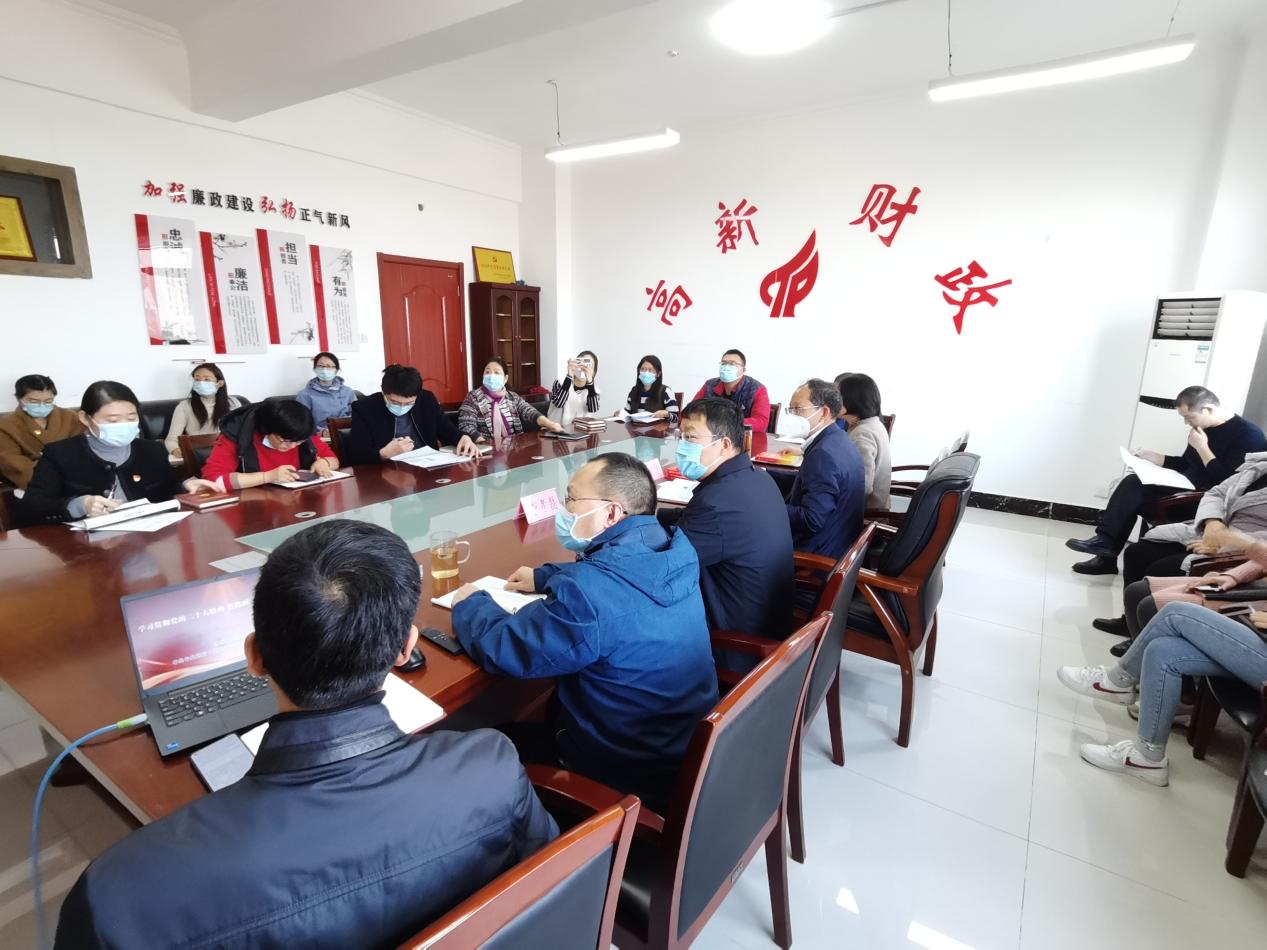 会议要求各预算单位加强框架协议采购组织协调，充分理解把握框架协议采购的规范性要求，切实做好需求标准确定、采购方案拟定、供应商入围征集和合同履约管理等工作。财政部门要认真做好组织协调，进一步清理违规设置的供应商备选库、名录库、资格库，切实抓好公平竞争机制建设，平稳有序推进框架协议采购的实施。